وزارة التعليم العالي والبحث العلمي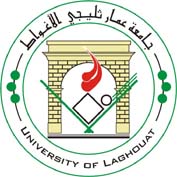 جامعة عمار ثليجي- الأغواط-الكلية:...............................................................						نيابة العمادة لما بعد التدرج والبحث العلمي والعلاقات الخارجيةمصلحة التعاون و العلاقات الخارجية ملف الترشح لتداريب تحسين المستوى  بالخارج - موظفو الكليات -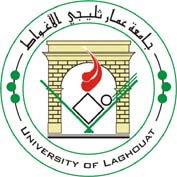 MINISTERE DE L’ENSEIGNEMENT SUPERIEURET DE LA RECHERCHE SCIENTIFIQUEUNIVERSITE AMAR TELIDJI DE LAGHOUAT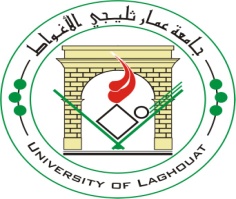 ملاحظة هامة:	1- من أجل ضمان السير الحسن لعملية تداريب تحسين المستوى بالخارج يجب ملء كل الخانات.		2- كتابة الاسم باللغة اللاتينية إجباري.أنظر خلف الصفحةالجمهورية الجزائرية الديمقراطية الشعبيةوزارة التعليم العالي والبحث العلميجامعة عمار ثليجي– الأغواطكلية:...............................................................................................................................مصلحة: .....................................................................................................................    حرر بالأغواط في:..................................................................هام جدا: يجب على المعني بالأمر ملء كل خانات هذه الاستمارة حتى يتسنى للإدارة تسليمه وثائق تربصه بالخارج في أجلها المحدد.الجمهورية الجزائرية الديمقراطية الشعبية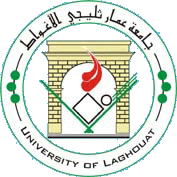 وزارة التعليم العالي والبحث العلميجامعة عمـار ثليجي – الاغــواطنيابة رئـاسة الجامعة مكلفة بالعلاقات الخارجية والتعاون والتنشيط والاتصال والتظاهرات العلميةص ب 37 ج, الاغـواط -03000- الجزائر   الهاتف 213-029-14-54-37    الفاكس 213-029-14-54-42  -029-14-54-29   / 213 تقرير عن تداريب تحسين المستوى بالخارج(موظفو الكليات)* يجب إرجاع هذا التقرير إلى المصالح المختصة في الكلية خلال مدة 15 يوما التي تلي نهاية التربص ،ترسل نسخة منها إلى نيابة رئـاسة الجامعة للعلاقات الخارجية بعد مصادقة العميد/نائب العميد.المستفيد من تداريب تحسين المستوى تداريب تحسين المستوىتقديم مؤسسة الاستقبال---------------------------------------------------------------------------------------------------------------------------------------------------------------------------------------------------------------------------------------------------------------------------------------------------------------------------------------------------------------------------------------------------------------------------------------------------------------------------------------------------------------------------------------------------------------------------------------------------------------------------------------------------------------------------------------------------------------------------------------------------------------------------------------------------------------------------------------------------------------------------------------------------------------------------------------------------------------------------------------------------------------------------------------------------------------------------------------------------------------------------------------------------------------------------------------------------------------------------------------------------------------------------------------------------------------------------------------------------------------------------------------------------------------------------------------------------------------------------------------------------------------------------------------------------------------------------------------------------------------------------------------------------------------------------------------------------------------------------------------------------------------------------------------------------------------------------------------------------------------------------------------------------------------------------------------------------------------------------------------------------------------------------------------------------------------------------------------------------------------------------------------------------------------------------------------------------------------------------------------------------------------------------------------------------------------------------------------------------------------------------------------------------------------------------------------------------------------------------------------------------------------------------------------------------------------------------------------------------------------------------------------------------------------------------------------------------------------------------------------------------------------------------------------------------------------------------------------------------------------------------------------------------------------------------------------------------------------------------------------------------------------------------------------------------------------------------------------------------------------------------------------------------------------------------------------------------------------------------------------------------------------------------------------------------------------------------------------------------------------------------------------------------------------------------------------------------------------------------------------------------------------------------------------------------------------------------------------------------------------------------------------------------------------------------------------------------------------------------------------------------------------------------------------------------------------------------------------------------------------------------------------------------------------------------------------------------------------------------------------------------------------------------------------------------------------------------------------------------------------------------------------------------------------------------------------------------------------------------------------------------------------------------------------------------------------------------------------------------------------------------------------------------------------------------------------------------------------------------------------------------------------------------------------------------------------------------------------------------------------------------------------------------------------------------------------------------------------------------------------------------------------------------------------------------------------------------------------------------------------------------------------------------------------------------------------------------------------------------------------------------------------------------------------------------------------------------------------------------------------------------------------------------------------------------------------------------------------------------------------------------------------------------------------------------------------------------------------------------------------------------------------------------------------------------------------------------------------سير تداريب تحسين المستوى-------------------------------------------------------------------------------------------------------------------------------------------------------------------------------------------------------------------------------------------------------------------------------------------------------------------------------------------------------------------------------------------------------------------------------------------------------------------------------------------------------------------------------------------------------------------------------------------------------------------------------------------------------------------------------------------------------------------------------------------------------------------------------------------------------------------------------------------------------------------------------------------------------------------------------------------------------------------------------------------------------------------------------------------------------------------------------------------------------------------------------------------------------------------------------------------------------------------------------------------------------------------------------------------------------------------------------------------------------------------------------------------------------------------------------------------------------------------------------------------------------------------------------------------------------------------------------------------------------------------------------------------------------------------------------------------------------------------------------------------------------------------------------------------------------------------------------------------------------------------------------------------------------------------------------------------------------------------------------------------------------------------------------------------------------------------------------------------------------------------------------------------------------------------------------------------------------------------------------------------------------------------------------------------------------------------------------------------------------------------------------------------------------------------------------------------------------------------------------------------------------------------------------------------------------------------------------------------------------------------------------------------------------------------------------------------------------------------------------------------------------------------------------------------------------------------------------------------------------------------------------------------------------------------------------------------------------------------------------------------------------------------------------------------------------------------------------------------------------------------------------------------------------------------------------------------------------------------------------------------------------------------------------------------------------------------------------------------------------------------------------------------------------------------------------------------------------------------------------------------------------------------------------------------------------------------------------------------------------------------------------------------------------------------------------------------------------------------------------------------------------------------------------------------------------------------------------------------------------------------------------------------------------------------------------------------------------------------------------------------------------------------------------------------------------------------------------------------------------------------------------------------------------------------------------------------------------------------------------------------------------------------------------------------------------------------------------------------------------------------------------------------------------------------------الزيارات العلمية و اللقاءات ---------------------------------------------------------------------------------------------------------------------------------------------------------------------------------------------------------------------------------------------------------------------------------------------------------------------------------------------------------------------------------------------------------------------------------------------------------------------------------------------------------------------------------------------------------------------------------------------------------------------------------------------------------------------------------------------------------------------------------------------------------------------------------------------------------------------------------------------------------------------------------------------------------------------------------------------------------------------------------------------------------------------------------------------------------------------------------------------------------------------------------------------------------------------------------------------------------------------------------------------------------------------------------------------------------------------------------------------------------------------------------------------------------------------------------------------------------------------------------------------------------------------------------------------------------------------------------------------------------------------------------------------------------------------------------------------------------------------------------------------------------------------------------------------------------------------------------------------------------------------------------------------------------------------------------------------------------------------------------------------------------------------------------------------------------------------------------------------------------------------------------------------------------------------------------------------------------------------------------------------------------------------------------------------------------------------------------------------------------------------------------------------------------------------------------------------------------------------------------------------------------------------------------------------------------------------------------------------------------------------------------------------------------------------------------------------------------------------------------------------------------------------------------------------------------------------------------------------------------------------------------------------------------------------------------------------------------------------------------------------------------------------------------------------------------------------------------------------------------------------------------------------------------------------------------------------------------------------------------------------------------------------------------------------------------------------------------------------------------------------------------------------------------------------------------------------------------------------------------------------------------------------------------------------------------------------------------------------------------------------------------------------------------------------------------------------------------------------------------------------------------------------------------------------------------------------------------------------------------------------------------------------------------------------------------------------------------------------------------------------------------------------------------------------------------------------------------------------------------------------------------------------------------------------------------------------------------------------------------------------------------------------------------------------------------------------------------------------------------------------------------------------------------------------------------------------------------------------------------------------------------------------------------------------------النتائج المتحصل عليها خـلال تداريب تحسين المستوى ------------------------------------------------------------------------------------------------------------------------------------------------------------------------------------------------------------------------------------------------------------------------------------------------------------------------------------------------------------------------------------------------------------------------------------------------------------------------------------------------------------------------------------------------------------------------------------------------------------------------------------------------------------------------------------------------------------------------------------------------------------------------------------------------------------------------------------------------------------------------------------------------------------------------------------------------------------------------------------------------------------------------------------------------------------------------------------------------------------------------------------------------------------------------------------------------------------------------------------------------------------------------------------------------------------------------------------------------------------------------------------------------------------------------------------------------------------------------------------------------------------------------------------------------------------التعليق على النتائج-------------------------------------------------------------------------------------------------------------------------------------------------------------------------------------------------------------------------------------------------------------------------------------------------------------------------------------------------------------------------------------------------------------------------------------------------------------------------------------------------------------------------------------------------------------------------------------------------------------------------------------------------------------------------------------------------------------------------------------------------------------------------------------------------------------------------------------------------------------------------------------------------------------------------------------------------------------------------------------------------------------------------------------------------------------------------------------------------------------------------------------------------------------------------------------------------------------------------------------------------------------------------------------------------------------------------------------------------------------------------------------------------------------------------------------------------------------------------------------------------------------------------------------------------------------الجمهورية الجزائرية الديمقراطية الشعبيةوزارة التعليم العالي و البحث العلميجامعة عمـار ثليجي – الاغــواطنيابة رئـاسة الجامعة مكلفة بالعلاقات الخارجية و التعاون و التنشيط و الاتصال و التظاهرات العلميةص ب 37 ج, الاغـواط -03000- الجزائر   الهاتف 213-029-14-54-37    الفاكس 213-029-14-54-42  -029-14-54-29   / 213 بطاقـــــــة المتابعـــــــــة (موظفو الكليات)لسنة/ ..................20تملأ هذه الوثيقة من طرف المسؤول عن التربص في المؤسسة المضيفة، تسلم للمعني في ظرف مغلق مؤشر أو ترسل عن طريق البريد / الفاكس إلى المصالح المختصة في الكلية التي ينتمي إليها المعني ( ترسل نسخة منها إلى نيابة رئـاسة الجامعة للعلاقات الخارجية ).كلية التكنولوجيا:/213-029-14-53-14 كلية العلوم: 213-029-14-53-00 / كلية الأدب و اللغات: 213-029-14-52-94 / كلية العلوم الاقتصادية: 213-029-10-74-30كلية الحقوق و العلوم السياسية: 213-029-14-53-11 / كلية العلوم الاجتماعية:  213-029-14-54-38 /معهد الرياضة: 213-029-10-74-33المصلحة:...........................................................................................................................................................................................................................................المصلحة:...........................................................................................................................................................................................................................................الاسم:.................................................................................................................................................................................................................................................الاسم:.................................................................................................................................................................................................................................................اللقب:.................................................................................................................................................................................................................................................اللقب:.................................................................................................................................................................................................................................................الرتبة:.................................................................................................................................................................................................................................................الرتبة:.................................................................................................................................................................................................................................................الوظيفة:..............................................................................................................................................................................................................................................الوظيفة:..............................................................................................................................................................................................................................................الوجهة المقصودة:...........................................................................................................................................................................................................................الوجهة المقصودة:...........................................................................................................................................................................................................................المدة المطلوبة:....................................................................................................المدة الممنوحة:..................................................................................... تاريخ الذهاب:.......................................................................................................تاريخ الإياب:............................................................................................ملــــــف الترشــــــحبطاقة ترشح؛ تسحب من مصلحة العلاقات الخارجية /  تحمل من مركز التحميل لنيابة رئاسة الجامعة للعلاقات الخارجية ؛طلب خطي للأمين العام؛موضوع التربص وخطة عمل دقيقة للتربص؛نسخة من آخر دبلوم متحصل عليه؛نسخة من قرار الترسيم أو التثبيت للمترشحين الجدد؛نسخة من آخر قرار للترقية؛صورة للمترشحين الجدد؛نسخة من جواز السفر.1. ETAT CIVIL1.الحالة المدنيةNom et Prénom :……………………………………………………….الاسم واللقـب: .........................................................................Date et Lieu de Naissance :………………………… ………….تاريخ ومكان الازدياد: ...............................................................Tel : ……………………………………………………………………………الهاتف: .................................................................................Adresse : ……………………………………………………………………العنوان: ................................................................................E-mail : ……………………………………………………………………البريد الالكتروني: ....................................................................Numéro du Passeport : ……………………….……………………رقم جواز السفر: .....................................................................Date et lieu de délivrance : ………………………………………تاريخ ومكان التسليم: ................................................................2. SITUATION PROFESSIONNELLE2. الحالة المهنيةالشهادة المتحصل عليها:.......................................................Diplôme obtenu :.....................................................................Diplôme obtenu :.....................................................................الرتبة:...........................................................................Grade :.........................................................................................Grade :.........................................................................................الوظيفة:........................................................................Fonction :………………………………………………………………….Fonction :………………………………………………………………….تاريخ التنصيب في الجامعة:.................................................Date de recrutement à l’Université :...............................Date de recrutement à l’Université :...............................تاريخ التثبيت في الرتبة:.....................................................Date de Titularisation dans le grade :.............................Date de Titularisation dans le grade :.............................الكلية:..... ................. ................................................Direction :..................................................................................Direction :..................................................................................المصلحة/القسم:..............................................................المصلحة/القسم:..............................................................Service/Département:…………………………………………….3. التربص المبرمج3. STAGE PROGRAMME 3. STAGE PROGRAMME المدة المطلوبة:................................................................La Durée demandée :.............................................................La Durée demandée :.............................................................الفترة: من................................إلى:.................................Période du stage du :...........................au :..........................Période du stage du :...........................au :..........................مؤسسة الاستقبال:............................................................Etablissement d’accueil :.......................................................Etablissement d’accueil :.......................................................عنوان المؤسسة مع ذكر المدينة  و البلد:......................... ....... ...................................... ........................................... Adresse :................................................................... ................. ................ .......................................................................................Adresse :................................................................... ................. ................ .......................................................................................المطار الأقرب إلى المدينة:.................................................Aéroport le plus proche :......................................................Aéroport le plus proche :......................................................اسم  ورتبة المسؤول عن التربص بالخارج:........................... ...................................................................................Nom et grade du responsable du stage à l’étranger :         ……………………………………………………………………………Nom et grade du responsable du stage à l’étranger :         ……………………………………………………………………………الهاتف:................................الفاكس:................................Tel :....................................... Fax :.................. .......... Tel :....................................... Fax :.................. .......... البريد الالكتروني ............................................................Email :...................................................................................Email :...................................................................................هــــــــــــــــامرخصة القيام بمهمة خارج الوطنموظفو الكليات -إن السيد:......................................................................................................................................إن السيد:......................................................................................................................................يسرح للسيد (ة)(الاسم واللقب بالعربية والفرنسية):.............................................................................................يسرح للسيد (ة)(الاسم واللقب بالعربية والفرنسية):.............................................................................................ليسافر إلى:.......................................................................................................................................ليسافر إلى:.......................................................................................................................................الغاية من السفر:تداريب تحسين المستوىالمدة الممنوحة:..................................................................................................................................المدة الممنوحة:..................................................................................................................................تاريخ الذهاب:....................................................................................................................................تاريخ الذهاب:....................................................................................................................................تاريخ الإياب:.....................................................................................................................................تاريخ الإياب:.....................................................................................................................................رقم جواز السفر:......................................سلم بتاريخ:...................................بـ:.......................................رقم جواز السفر:......................................سلم بتاريخ:...................................بـ:.......................................رقم التأمين الاجتماعي:..........................................................................................................................رقم التأمين الاجتماعي:..........................................................................................................................اسم المستخلف(ة):......................................................إمضاء المستخلف(ة):اسم المستخلف(ة):......................................................إمضاء المستخلف(ة):إمضاء و تأشيرة عميد الكليةإمضاء و تأشيرة الأمين العام للكليةإمضاء و تأشيرة المسؤول السلّمي المباشرالاسـم:................................................................................................................................................................................................................اللقب:......................................................... .......................................................................................................................................................الـرتبة:...............................................................................................................................................................................................................الكلية:.........................................................................................................................................................................المؤسسة:......................................................................................................................................................................................................المؤسسة:......................................................................................................................................................................................................المؤسسة:......................................................................................................................................................................................................المؤسسة:......................................................................................................................................................................................................الدولة:..........................................................................................................................................................................................................	الدولة:..........................................................................................................................................................................................................	الدولة:..........................................................................................................................................................................................................	الدولة:..........................................................................................................................................................................................................	المدة: ..................................يومامن: ..........................................................إلى:................................................................الأهداف:............................................................................................................................................................................................................. .........................................................................................................................................................................................................................................................................................................................................................................................................................................................الأهداف:............................................................................................................................................................................................................. .........................................................................................................................................................................................................................................................................................................................................................................................................................................................الأهداف:............................................................................................................................................................................................................. .........................................................................................................................................................................................................................................................................................................................................................................................................................................................الأهداف:............................................................................................................................................................................................................. .........................................................................................................................................................................................................................................................................................................................................................................................................................................................التاريخ و توقيع المسؤول عن  تداريب تحسين المستوىالتاريخ و توقيع المستفيد من تداريب تحسين المستوىالأهداف المـراد تحقيقها خلال تداريب تحسين المستوى:............................................................................................................................الأهداف المـراد تحقيقها خلال تداريب تحسين المستوى:............................................................................................................................................................................................................................................................................................................................................................................................................................................................................................................................................................................................................................................................................................................................................................................................................................................................................................................................................................................................................................................................................................................................................................................................................................................................................................................................................................................................................................................................................................................................................................................................................................................................................................................................................................……………………………………………………………………………………………………………………………………………………………………………………………………………………………………………………………………نسبة انجاز الأعمال المسطرة: ....................................................%نسبة انجاز الأعمال المسطرة: ....................................................%مـلاحظات حول المستفيد من تداريب تحسين المستوى:..............................................................................................................................................................................................................................................................................................................................................         ...................................................................................................................................................................................................................مـلاحظات حول المستفيد من تداريب تحسين المستوى:..............................................................................................................................................................................................................................................................................................................................................         ...................................................................................................................................................................................................................توصيات و ملاحظات أخرى:.............................................................................................................................توصيات و ملاحظات أخرى:.............................................................................................................................................................................................................................................................................................................................................................................................................................................................................................................................................................................................................................................................................................................................................................................................................................................................................................................................................................................................................التاريخ وتوقيع المسؤول عن تداريب تحسين المستوىتأشيرة المؤسسة المضيفة